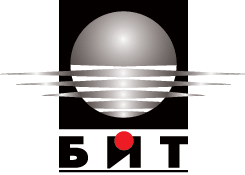 УНИВЕРСИТЕТ ПО БИБЛИОТЕКОЗНАНИЕ
 И ИФОРМАЦИОННИ ТЕХНОЛОГИИСофия 1784, бул. “Цариградско шосе” № 119, телефон: +359 (0) 2 970 85 80, факс: +359 (0) 2 971 80 52ПРОЕКТДОГОВОР№ ___________Днес,…………......…2015 г., в гр. София, На основание чл. 101e от Закона за обществените поръчки, Между Университет по библиотекознание и информационни технологии – СОФИЯ (УниБИТ), ИН 000670552, представляван от Ректора – проф. д.ик.н. Стоян Денчев, и Директора на дирекция “Финанси и счетоводство” – Таисия Владимирова, от една страна, наричан по-нататък ВЪЗЛОЖИТЕЛ,и“.........................................”,	  със  седалище  и   адрес   на управление гр.	………   , община	………, ул.	................, ЕИК/ИН: ........................, ИН по ЗДДС: ……………….., IBAN: ……….., BIC: …….. на ........ (наименование на банката), регистрирано с решение № …..от ….. по ф.д. №………/……..	 год. на ............. съд, вписано в търговския регистър на същия съд под №….., том …., стр…….., представлявано от ………………(име, фамилия)	— …………...…. (длъжност), наричано за краткост ИЗПЪЛНИТЕЛ, от друга страна, се сключи настоящия договор за следното: І. ПРЕДМЕТ НА ДОГОВОРА1. (1) ВЪЗЛОЖИТЕЛЯТ възлага, а ИЗПЪЛНИТЕЛЯТ приема да предоставя мобилни и фиксирани телекомуникационни услуги, чрез своята обществена далекосъобщителна мрежа по стандарта GSM и UMTS с национално покритие за  абонатите на ВЪЗЛОЖИТЕЛЯ, за срок от 12 (дванадесет) месеца. Посоченият брой на абонатите от групата може да се увеличава и намалява по искане на ВЪЗЛОЖИТЕЛЯ.(2) Предоставянето на необходимите услуги по предишната т.1, ал.1 задължително е свързано със следните изисквания:Предоставяне на електронни съобщителни услуги чрез мобилна наземна мрежа по стандарт GSM/UMTS с национално покритие за нуждите на Възложителя.ИЗПЪЛНИТЕЛЯТ притежава валидно разрешение за ползване на ограничен ресурс – номера за предоставяне на обществени електронни съобщения, чрез обществена електронна мрежа с предоставен ограничен ресурс – радиочестотен спектър по стандарт GSM/UMTS с национално покритие.ИЗПЪЛНИТЕЛЯТ има собствена обществена електронна съобщителна мрежа с национален обхват под негово административно и техническо управление.ИЗПЪЛНИТЕЛЯТ има покритие по територия и по население на GSM мрежата ………..% и съответно покритие на UMTS мрежата …………%. Доказва се със заверени от участника копия на Удостоверения, издадени от КРС.ИЗПЪЛНИТЕЛЯТ предоставя безплатни неограничени разговори като брой минути в границите на допустимото потребление между мобилните номера от групата на Възложителя.ИЗПЪЛНИТЕЛЯТ предоставя неограничени безплатни разговори като брой минути в границите на допустимото потребление от мобилните номера към фиксираните номера в групата на Възложителя.ИЗПЪЛНИТЕЛЯТ осигурява възможност за провеждане на разговори, предаване на данни и ползване на услуги в мрежата на участника, провеждане на разговори с абонати на други национални оператори /на мобилни и фиксирани мрежи/, провеждане на международни разговори с мобилни и фиксирани мрежи (по международни зони), провеждане разговори и предаване на данни в роуминг, изпращане на кратки текстови и мултимедийни съобщения, активиране и деактивиране на гласова поща, провеждане на конферентна връзка.ИЗПЪЛНИТЕЛЯТ осигурява безплатни повиквания към национални номера за достъп до спешни повиквания;ИЗПЪЛНИТЕЛЯТ осигурява  справочни телефонни услуги;ИЗПЪЛНИТЕЛЯТ осигурява  възможност за повиквания към негеографски номера 0700 и 0800;ИЗПЪЛНИТЕЛЯТ осигурява  възможност за запазване и безпроблемно пренасяне на номерата, ползвани към момента на определяне на изпълнител на обществената поръчка, в случай на смяна на оператора или по друга причина, наложила искането, без заплащане от Възложителя. При пренасяне се спазват утвърдените правила: срок за пренасяне на група мобилни номера до 10 дни, "прозорец на преносимост" до 8 часа;ИЗПЪЛНИТЕЛЯТ осигурява  възможност за добавяне и изваждане на SIM карти от и към групата на Възложителя без допълнително заплащане по желание на Възложителя в срок до 5 (пет) дни;ИЗПЪЛНИТЕЛЯТ осигурява  възможност за добавяне на нови SIM карти без такса-откриване, както и спиране или временно спиране на вече предоставени телефонни постове без такса за закриване, по заявка на представител на Възложителя с предизвестие от 10 (десет) дни;ИЗПЪЛНИТЕЛЯТ осигурява  индивидуален лимит на всяка SIM – карта;ИЗПЪЛНИТЕЛЯТ гарантира тайната на съобщенията, която обхваща съдържанието на съобщението, вида на предоставената услуга и всички данни, които са свързани с нейното предоставяне, като предприема всички необходими технически и организационни мерки за това.Таксуване без начална такса за разговор и период на първоначално тарифиране /неделим период/ не повече от 30 секунди, а периодът на тарифиране след изтичане на неделимия период – 1 секунда, а на трафика за пренос на данни на 100 KB.ИЗПЪЛНИТЕЛЯТ предоставя хартиени фактури, общо за всички телефонни номера, съдържащи информация за период на фактуриране, месечни абонаментни такси, отделно калкулиране на изразходваните безплатни минути (ако има такива), по направления, вид на услугата, стойност на услугата, продължителност и стойност на проведените телефонни разговори според вида им – селищни, междуселищни, международни, както и разговори към други мрежи (за всяка друга мрежа).ИЗПЪЛНИТЕЛЯТ предоставя безплатни електронни фактури, за телефонните номера. Фактурите ще съдържат информация за период на фактуриране, месечни абонаментни такси, отделно калкулиране на изразходваните безплатни минути (ако има такива), по направления, вид на услугата, стойност на услугата, продължителност и стойност на проведените телефонни разговори според вида им – селищни, междуселищни, международни, както и разговори към други мрежи (за всяка друга мрежа), както и при поискване детайлизирана справка, без заплащане –  за  всеки проведен разговор от всеки абонатен  номер.ИЗПЪЛНИТЕЛЯТ открива партида на Възложителя с таксуване на видовете услуги по точно посочените от него и приети от Възложителя тарифни планове.ИЗПЪЛНИТЕЛЯТ предоставя възможност за смяна на тарифните планове според необходимостта на Възложителя.ИЗПЪЛНИТЕЛЯТ предоставя услуга мобилен интернет на подадени от Възложителя номера.ИЗПЪЛНИТЕЛЯТ предоставя възможност за увеличаване на броя на услугите неограничено при същите условия и със срок на действие съответстващ на сключения договор;ИЗПЪЛНИТЕЛЯТ предоставя денонощна техническа поддръжка.ИЗПЪЛНИТЕЛЯТ предоставя следните месечни абонаментни планове за мобилни услуги:Абонаментен план 1 - минималният пакет минути, който всеки участник следва да предложи е ……. включени безплатни минути на месец към всички национални мрежи независимо от мобилния оператор.Абонаментен план 2 - минималният пакет минути, който всеки участник следва да предложи е ……. включени безплатни минути на месец към всички национални мрежи независимо от мобилния оператор и включен неограничен мобилен интернет на максимална скорост ……. GB.Абонаментен план 3 - неограничен мобилен интернет с включен 3G USB модем, включен трафик за данни на максимална скорост ……. GB.Ползването на месечните абонаментни планове за мобилни услуги ще бъде при следното разпределение:Абонаментен план 1 - до 43 абоната;Абонаментен план 2 - до 13 абоната;Абонаментен план 3 - до 5 абоната, който ще се използва само за достъп до Интернет през таблет или лаптоп.ИЗПЪЛНИТЕЛЯТ предоставя бюджет за мобилни апарати на стойност от ……………… лв. за срока на договора.ИЗПЪЛНИТЕЛЯТ предоставя за ползване на всички необходими устройства и апаратура, свързани с предоставената услуга за срока на договор като:32 бр. безжични фиксирани телефонни устройства с акумулаторна батерия3 бр. безжични факс шлюзовеИЗПЪЛНИТЕЛЯТ предоставя пренос на глас и звук в реално време за осъществяване на национални и международни разговори, както в мрежата на доставчика така и в други мобилни и фиксирани мрежи.ИЗПЪЛНИТЕЛЯТ предоставя фиксирани факс услуги – възможност за изпращане и получаване на факс съобщения от наличните факс апарати на Възложителя.ИЗПЪЛНИТЕЛЯТ осигурява  безплатни разговори към всички национални номера за спешни повиквания до пълното им отпадане и към единен европейски номер 112.ИЗПЪЛНИТЕЛЯТ осигурява   възможност за повиквания  към  негеографски номера  0700, 0800  и към услуги с добавена стойност.Всички еднократни разходи, които биха могли да възникнат при предоставяне на услугите на Възложителя, а така също и еднократните разходи за преместването на ползваните услуги от един на друг адрес в същото населено място,  са изцяло за наша сметка и в полза на Възложителя.ИЗПЪЛНИТЕЛЯТ осигурява  възможност за ограничаване на изходящите обаждания.ИЗПЪЛНИТЕЛЯТ осигурява  свързаност за предоставяне на  фиксирана телефонна услуга до адрес: бул. „Цариградско шосе“  № 119 и бул. „Шипченски проход“ № 69 AИЗПЪЛНИТЕЛЯ предоставя следния месечен абонаментен план за фиксираните услуги:Споделен пакет от ………… включени минути към всички фиксирани мрежи в страната и ЕСИЗПЪЛНИТЕЛЯТ осигурява  възможност за увеличаване на броя на минутите на месечния абонаментен план при същите условия за срока на договора.Споделеният пакет ще бъде достъпен за ползване от всички телефони от фиксираната група на ВъзложителяПо указания на Възложителя, ще извършваме ограничения на възможностите за избиране на направления от абонатите на групата.ИЗПЪЛНИТЕЛЯТ предоставя възможност за увеличаване на броя на услугите и устройствата  неограничено при същите условия за срока на договора.II.	ЦЕНИ И ПЛАЩАНИЯ2. Цените на услугите се формират на основание на посочените в настоящия Договор преференциални условия, съгласно предоставеното от ИЗПЪЛНИТЕЛЯ ценово предложение "Предлагана цена", представляващо Приложение към Договора и неразделна част от него.3. Максималната стойност на договора е до ………………..(……………………..) лв. без ДДС.Посочените цени са окончателни, не подлежат на предоговаряне и включват всички разходи на Изпълнителя за изпълнение предмета на настоящия договор.Заплащането на предоставените услуги по настоящия договор се извършва от УниБИТ - София, в срок до 30 (тридесет) дни срещу издадена данъчна фактура.Банка: ........................BIC код:  ......................IBAN сметка: .......................  Общата изплатена сума от звената на УниБИТ - София за всички, предоставени от Изпълнителя услуги, за целия срок на договора не може да надхвърля максималната стойност от 40 000(четиридесет хиляди) лв. без ДДС.III.	СРОК НА ДОГОВОРАСрокът за изпълнение на настоящия договор е 12 (дванадесет) месеца, считано от датата на извеждането му в деловодството на Възложителя или до изразходване на прогнозната стойност на поръчката в размер на 40 000 (четиридесет хиляди) лв. без ДДС.ІV. ПРАВА И ЗАДЪЛЖЕНИЯ НА ВЪЗЛОЖИТЕЛЯВъзложителят има право във всеки момент от изпълнението на договора да осъществява контрол на изпълнението относно качеството и техническите параметри без това да пречи на оперативната самостоятелност на Изпълнителя.Възложителят има право да ползва услугите на мрежата в съответствие с изискванията на настоящия договор.Възложителят е длъжен да заплати на Изпълнителя дължимата цена, формирана от показателите по т. 2 от настоящия договор в уговорените срокове след издаване на фактура.Възложителят е длъжен в 7-двевен срок от сключването на договора да информира писмено Изпълнителя за определените от Възложителя контактни лица за звената на УниБИТ - София и данните за връзка с тях.V.	ПРАВА И ЗАДЪЛЖЕНИЯ НА ИЗПЪЛНИТЕЛЯИзпълнителят е длъжен да осигурява качествени далекосъобщителни услуги, включително информационни услуги в зоните на обслужване на мрежата, освен при възникване на непреодолима сила.Изпълнителят е длъжен да поддържа мрежата си при спазване на техническите изисквания на действащото законодателство по такъв начин, че при нормална експлоатация да осигурява максимално покритие на територията на Р България, както и да гарантира тайната на далекосъобщенията.Изпълнителят е длъжен да не възлага извършването на възложената с настоящия договор работа на други физически или юридически лица без предварително писмено съгласие на Възложителя.Изпълнителят е длъжен в 7-двевен срок от сключването на договора да информира писмено Възложителя за определените от Изпълнителя контактни лица на УниБИТ - София и данните за връзка с тях.Изпълнителят има право да получава в определения срок дължимите от Възложителя суми за предоставените по настоящия договор услуги.САНКЦИИПри забава на изпълнението или некачествено изпълнение по вина на Изпълнителя, той дължи неустойка в размер равен на 15% от посочената в т.3. на този договор максимална стойност. При виновно неизпълнение на договорните задължения Изпълнителят дължи неустойка в размер на 25 % от максималната стойността по т.3 от раздел II на договора;В случай на забава на изпълнението по договора, поради непреодолима сила или други обективни обстоятелства, които не могат да се вменят във вина, не се дължи санкцията, предвидена в т. 18 на договора.VII.	ПРЕКРАТЯВАНЕ НА ДОГОВОРА20. Този договор се прекратява с:
а/ изтичане на уговорения срок - 12 месеца по т. 8 от настоящия договор;б/ при изразходване на сумата по договора, предвидена като максимална прогнозна стойност на поръчката – 40 000 (четиридесет хиляди) лв. без ДДС;в/ по взаимно писмено съгласие между страните;г/ при виновно неизпълнение от страна на Изпълнителя - едностранно от Възложителя, без предизвестие. В такъв случай Изпълнителят дължи неустойка в размер на 25 % от максималната стойността по т.3 от раздел II на договора;д/ когато са настъпили съществени промени във финансирането на обществената поръчка, предмет на договора, извън правомощията на Възложителя, които той не е могъл да предвиди и предотврати или да предизвика, с писмено уведомление, веднага след настъпване на обстоятелствата;е/ Възложителят може да прекрати едностранно договора с 30-дневно писмено предизвестие.ж/ в случай, че Изпълнителят по каквато и да е причина бъде лишен от право да предоставя услугата, предмет на договора.VIII.	ДРУГИ РАЗПОРЕДБИ21.	Настоящия договор за обществена поръчка не може да се изменя, освен в случаите по чл.43, ал. 2 от ЗОП.За всички неуредени в този договор въпроси се прилагат разпоредбите на действащото българско законодателство.Всички спорове, възникнали при тълкуването и изпълнението на договора ще се решават по пътя на преговори. При непостигане на съгласие спорът ще бъде отнесен за разрешаване от компетентния съд по седалището на Възложителя.Неразделна част от настоящия договор са следните приложения:Приложение № 2 - попълнен и подписан от Изпълнителя: Предложение (Образец № 2) от офертата за участие;Приложение № 2a - попълнен и подписан от Изпълнителя: Техническо предложение (Образец № 2а) от офертата за участие;Приложение № 3 - попълнен и подписан от Изпълнителя: Предлагана цена (Образец № 3) от офертата за участие. 		Настоящият договор се подписа в три еднообразни екземпляра - два за Възложителя и един за Изпълнителя и влиза в сила от датата на извеждането му.ЗА  ВЪЗЛОЖИТЕЛЯ:			ЗА  ИЗПЪЛНИТЕЛЯ: РЕКТОР: ....................................					............................(проф. д.ик.н. Стоян Денчев)					(име, фамилия)ДИРЕКТОР НАДИРЕКЦИЯ „ФИНАНСИ и СЧЕТОВОДСТВО”: .......................(Таисия Владимирова)